Modello per la scelta da parte degli alunni che non si avvalgono dell'insegnamento della religione cattolicaAlunno ________________________ CLASSE/IND __________________La scelta operata ha effetto per l'intero anno scolastico cui si riferisce.	ATTIVITÀ DIDATTICHE E FORMATIVE con ASSISTENZA DI UN DOCENTE
		LIBERA ATTIVITÀ DI STUDIO ElO DI RICERCA INDIVIDUALE SENZA       ASSISTENZA DI PERSONALE DOCENTE
NON FREQUENZA DELLA SCUOLA NELLE ORE DI INSEGNAMENTO DELLA RELIGIONE CATTOLICA 	Data __________________Firma di entrambi i genitori*:______________________________________________________* Nel caso in cui si è impossibilitati ad apporre la doppia firma, l'unico genitore firmatario  dichiara di aver effettuato la scelta in osservanza delle disposizioni sulla responsabilità genitoriale di cui agli artt. 316, 337 ter e 337 quater del codice civile, che richiedono il consenso di entrambi i genitori. N.B. I dati rilasciati sono utilizzati dalla scuola nel rispetto delle norme sulla privacy, di cui al Regolamento 679/2016.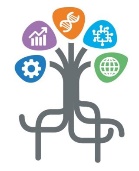 ISTITUTO SUPERIORE di FELTREIstituto Tecnico Tecnologico “L. Negrelli – E. Forcellini”, Istituto Tecnico Economico “A. Colotti”, Istituto Professionale Industria e Artigianato “C. Rizzarda”, Corsi seraliwww.istitutosuperiorefeltre.gov.itISTITUTO SUPERIORE di FELTREIstituto Tecnico Tecnologico “L. Negrelli – E. Forcellini”, Istituto Tecnico Economico “A. Colotti”, Istituto Professionale Industria e Artigianato “C. Rizzarda”, Corsi seraliwww.istitutosuperiorefeltre.gov.itISTITUTO SUPERIORE di FELTREIstituto Tecnico Tecnologico “L. Negrelli – E. Forcellini”, Istituto Tecnico Economico “A. Colotti”, Istituto Professionale Industria e Artigianato “C. Rizzarda”, Corsi seraliwww.istitutosuperiorefeltre.gov.it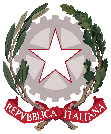 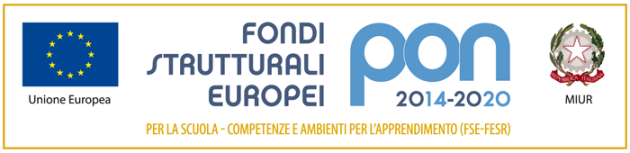 Sede legale e amm.va  via C. Colombo 11, 32032 Feltre (BL)
tel. 0439/301540  fax 0439/303196
PEO blis008006@istruzione.itPEC: blis008006@pec.istruzione.it
P.I.: 82001270253; cod. univoco fatturazione  elettronica.: UF4RBGSede legale e amm.va  via C. Colombo 11, 32032 Feltre (BL)
tel. 0439/301540  fax 0439/303196
PEO blis008006@istruzione.itPEC: blis008006@pec.istruzione.it
P.I.: 82001270253; cod. univoco fatturazione  elettronica.: UF4RBGSede legale e amm.va  via C. Colombo 11, 32032 Feltre (BL)
tel. 0439/301540  fax 0439/303196
PEO blis008006@istruzione.itPEC: blis008006@pec.istruzione.it
P.I.: 82001270253; cod. univoco fatturazione  elettronica.: UF4RBG